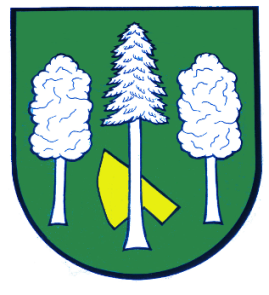 Hlášení ze dne 12. 04. 20221) Ve středu 13. 04. 2022 nebude přítomna úřednice na obecním úřadě. Nebude tak možné platit poplatky či ověřovat podpisy.2) SIMACEK HS, spol. s r. o. hledá nové spolupracovníky na pozici pracovník ostrahy na pracoviště Hlubočky – Mariánské Údolí. Práce je vhodná pro invalidní důchodce a osoby zdravotně znevýhodněné. V případě zájmu kontaktujte pana Ostřížka na telefonním čísle 602 961 580 nebo na email ostrizekv@simacek.cz.